附件2：会场的指引图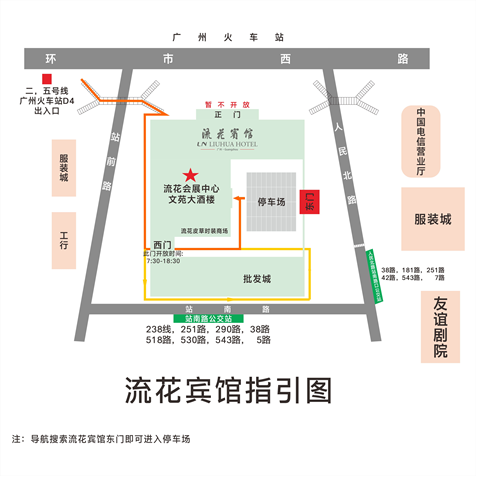         流花宾馆停车场指引（停车东门进入）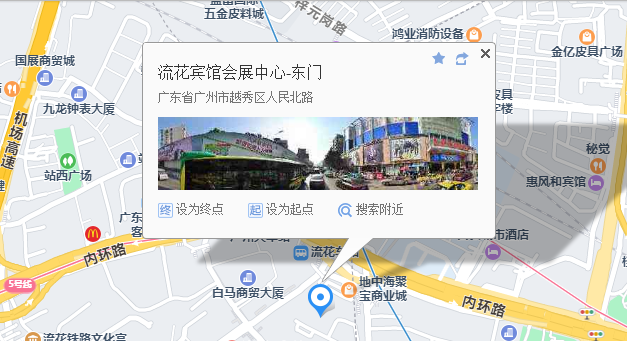 